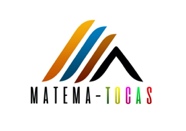 Nombre: _______________                 Curso _____            Equipo: _____________Hoy no jugamos con los palillos para hacer paquetes de decenas. Vamos a poner el número 15 en la mesa con los palillos, una vez puesto el numero 15 con solo dos movimientos tengo que hacer el número 8. ¿Qué palillos tengo que mover? Tu mamá tiene 36 años y tú tienes 6 años. ¿Cuántos años tenía tu mamá cuando naciste?Colocan los palillos formando el número 15. Tan solo hay que mover los dos palillos que forman el numero 1 hacia la derecha. Uno en la parte superior del numero 5, a su derecha y el otro en la parte inferior del número 5 en su izquierda. Así conseguimos tener el número 8.Algunos realizarán una resta 36 – 6 = 30 Otros contaran hacia atrás 36, 35, 34, 33, 32 , 31 y 30. Mamá tenia 30 años. 